П О С Т А Н О В Л Е Н И Еот 18.12.2019   № 1578г. МайкопО внесении изменений в постановление Администрации муниципального образования «Город Майкоп» от 27.03.2019 № 402«О порядке проведения проверки инвестиционных проектов, финансирование которых планируется осуществлять полностью или частично за счет средств бюджета муниципального образования «Город Майкоп», на предмет эффективности использования направляемых на капитальные вложения бюджетных средств и методике оценки эффективности использования средств бюджета муниципального образования «Город Майкоп»  В связи с организационно-штатными изменениями,                                                    п о с т а н о в л я ю:1. Внести изменения в постановление Администрации муниципального образования «Город Майкоп» от 27.03.2019 № 402 «О порядке проведения проверки инвестиционных проектов, финансирование которых планируется осуществлять полностью или частично за счет средств бюджета муниципального образования «Город Майкоп», на предмет эффективности использования направляемых на капитальные вложения бюджетных средств и методике оценки эффективности использования средств бюджета муниципального образования «Город Майкоп», изложив Порядок проведения проверки инвестиционных проектов, финансирование которых планируется осуществлять полностью или частично за счет средств бюджета муниципального образования «Город Майкоп», на предмет эффективности использования направляемых на капитальные вложения бюджетных средств в новой редакции (прилагается).2. Опубликовать настоящее постановление в газете «Майкопские новости» и разместить на официальном сайте Администрации муниципального образования «Город Майкоп».3. Настоящее постановление вступает в силу со дня его официального опубликования.Глава муниципального образования«Город Майкоп»                                                                               А.Л. Гетманов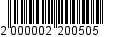 Администрация муниципального образования «Город Майкоп»Республики Адыгея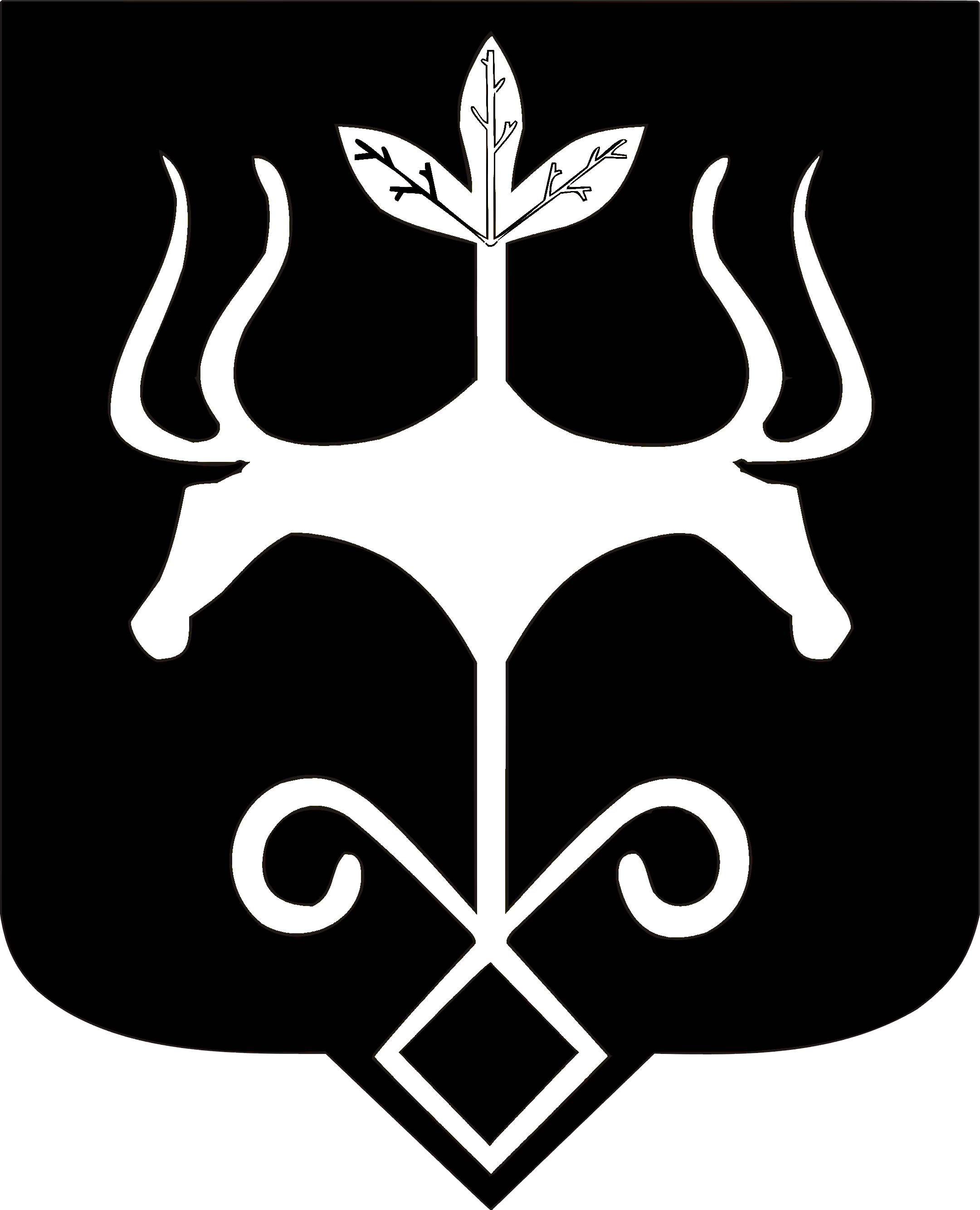 Адыгэ Республикэммуниципальнэ образованиеу «Къалэу Мыекъуапэ» и Администрацие